Evaluación de Diagnóstico Artes Visuales1º Básico A - BNombre alumno (a): ________________________________________________Fecha: ____________Aprendizaje Esperado: - Identificar distintos tipos de líneas. Líneas gruesas, delgadas, rectas, curvas, onduladas, quebradas.ACTIVIDAD: Construir con líneas rectas, curvas y quebradas un camino a cada ser vivo.FECHA DE ENTREGA LUNES 15 DE MARZO, SIN EXCEPCIÓN.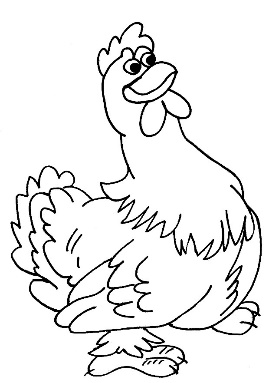 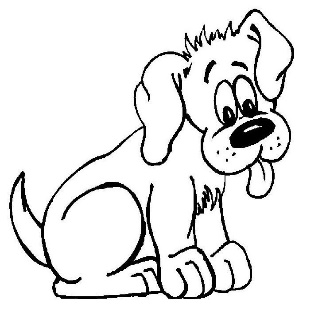 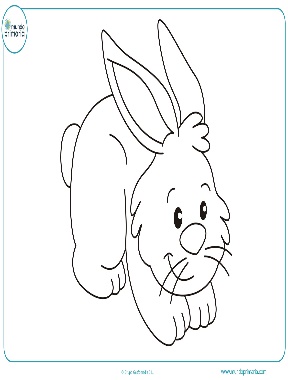 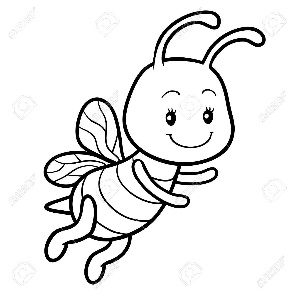 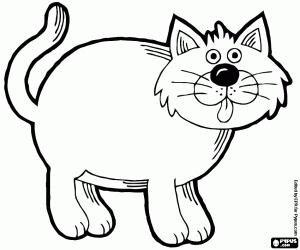 